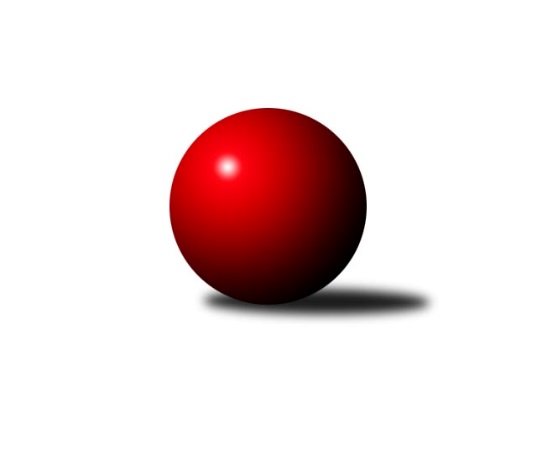 Č.1Ročník 2023/2024	16.9.2023Nejlepšího výkonu v tomto kole: 1783 dosáhlo družstvo: TJ Kuželky Česká Lípa BKrajský přebor Libereckého kraje 2023/2024Výsledky 1. kolaSouhrnný přehled výsledků:TJ Kuželky Česká Lípa C	- OK Mikulášovice	0:6	1449:1722	1.0:7.0	13.9.TJ Kuželky Česká Lípa B	- TJ Kovostroj Děčín B	5:1	1783:1654	7.0:1.0	13.9.TJ Spartak Chrastava	- TJ Sokol Blíževedly	4:2	1585:1545	4.5:3.5	14.9.TJ Bižuterie Jablonec n.N. B	- SK Skalice C	6:0	1508:1307	7.0:1.0	14.9.SK Šluknov B	- TJ Lokomotiva Liberec B	4:2	1587:1518	5.0:3.0	15.9.TJ Doksy A	- SK Skalice B	6:0	1679:1434	8.0:0.0	16.9.Tabulka družstev:	1.	TJ Doksy A	1	1	0	0	6.0 : 0.0 	8.0 : 0.0 	 1679	2	2.	OK Mikulášovice	1	1	0	0	6.0 : 0.0 	7.0 : 1.0 	 1722	2	3.	TJ Bižuterie Jablonec n.N. B	1	1	0	0	6.0 : 0.0 	7.0 : 1.0 	 1508	2	4.	TJ Kuželky Česká Lípa B	1	1	0	0	5.0 : 1.0 	7.0 : 1.0 	 1783	2	5.	SK Šluknov B	1	1	0	0	4.0 : 2.0 	5.0 : 3.0 	 1587	2	6.	TJ Spartak Chrastava	1	1	0	0	4.0 : 2.0 	4.5 : 3.5 	 1585	2	7.	TJ Doksy B	0	0	0	0	0.0 : 0.0 	0.0 : 0.0 	 0	0	8.	TJ Sokol Blíževedly	1	0	0	1	2.0 : 4.0 	3.5 : 4.5 	 1545	0	9.	TJ Lokomotiva Liberec B	1	0	0	1	2.0 : 4.0 	3.0 : 5.0 	 1518	0	10.	TJ Kovostroj Děčín B	1	0	0	1	1.0 : 5.0 	1.0 : 7.0 	 1654	0	11.	TJ Kuželky Česká Lípa C	1	0	0	1	0.0 : 6.0 	1.0 : 7.0 	 1449	0	12.	SK Skalice C	1	0	0	1	0.0 : 6.0 	1.0 : 7.0 	 1307	0	13.	SK Skalice B	1	0	0	1	0.0 : 6.0 	0.0 : 8.0 	 1434	0Podrobné výsledky kola:	 TJ Kuželky Česká Lípa C	1449	0:6	1722	OK Mikulášovice	Dalibor Češek	 	 157 	 165 		322 	 0:2 	 460 	 	228 	 232		Miluše Trojanová	Marie Kubánková	 	 187 	 181 		368 	 0:2 	 424 	 	205 	 219		Monika Soukupová	Jindra Najmanová	 	 190 	 208 		398 	 1:1 	 402 	 	211 	 191		Ludvík Kvasil	Václav Žitný	 	 188 	 173 		361 	 0:2 	 436 	 	215 	 221		Miroslav Soukuprozhodčí: Marek KyzivátNejlepší výkon utkání: 460 - Miluše Trojanová	 TJ Kuželky Česká Lípa B	1783	5:1	1654	TJ Kovostroj Děčín B	Jaroslav Košek	 	 221 	 229 		450 	 1:1 	 476 	 	215 	 261		Miroslav Rejchrt	Miloslav Pöra	 	 199 	 230 		429 	 2:0 	 366 	 	180 	 186		Marie Kokešová	Dan Paszek	 	 228 	 219 		447 	 2:0 	 383 	 	197 	 186		Tomáš Mrázek	Jiří Coubal	 	 221 	 236 		457 	 2:0 	 429 	 	216 	 213		Ladislav Bírovkarozhodčí: Miroslav MalýNejlepší výkon utkání: 476 - Miroslav Rejchrt	 TJ Spartak Chrastava	1585	4:2	1545	TJ Sokol Blíževedly	Karel Mottl	 	 184 	 219 		403 	 2:0 	 387 	 	183 	 204		Alois Veselý	Danuše Husáková	 	 175 	 197 		372 	 0:2 	 392 	 	187 	 205		Ludmila Tomášková	Jaroslav Chlumský	 	 197 	 211 		408 	 2:0 	 358 	 	163 	 195		Josef Matějka	Jana Vokounová	 	 195 	 207 		402 	 0.5:1.5 	 408 	 	201 	 207		Petr Guthrozhodčí: František VokounNejlepšího výkonu v tomto utkání: 408 kuželek dosáhli: Jaroslav Chlumský, Petr Guth	 TJ Bižuterie Jablonec n.N. B	1508	6:0	1307	SK Skalice C	Jiří Tůma	 	 203 	 189 		392 	 1:1 	 390 	 	199 	 191		Jiří Horník	Daniel Hokynář	 	 194 	 184 		378 	 2:0 	 350 	 	183 	 167		Marek Doležal	Josef Kuna	 	 210 	 176 		386 	 2:0 	 287 	 	141 	 146		Milan Hňoupek	Lucie Gembecová	 	 173 	 179 		352 	 2:0 	 280 	 	149 	 131		Martin Pohorskýrozhodčí: Jiří TůmaNejlepší výkon utkání: 392 - Jiří Tůma	 SK Šluknov B	1587	4:2	1518	TJ Lokomotiva Liberec B	Petr Tichý	 	 213 	 213 		426 	 2:0 	 380 	 	178 	 202		Jana Kořínková	Jan Marušák	 	 181 	 165 		346 	 1:1 	 348 	 	191 	 157		Bohumír Dušek	Anita Morkusová	 	 207 	 208 		415 	 2:0 	 375 	 	182 	 193		Jitka Havlíková	Dušan Knobloch	 	 198 	 202 		400 	 0:2 	 415 	 	205 	 210		Luboš Dvořákrozhodčí: Petr TichýNejlepší výkon utkání: 426 - Petr Tichý	 TJ Doksy A	1679	6:0	1434	SK Skalice B	Radek Kneř	 	 210 	 211 		421 	 2:0 	 321 	 	164 	 157		Petra Javorková	Jakub Šimon	 	 205 	 202 		407 	 2:0 	 390 	 	202 	 188		Ladislav Javorek st.	Václav Paluska	 	 196 	 216 		412 	 2:0 	 344 	 	176 	 168		Miroslava Löffelmannová	Jiří Kuric	 	 200 	 239 		439 	 2:0 	 379 	 	196 	 183		Petr Tregnerrozhodčí: Tereza KozákováNejlepší výkon utkání: 439 - Jiří KuricPořadí jednotlivců:	jméno hráče	družstvo	celkem	plné	dorážka	chyby	poměr kuž.	Maximum	1.	Miroslav Rejchrt 	TJ Kovostroj Děčín B	476.00	304.0	172.0	3.0	1/1	(476)	2.	Miluše Trojanová 	OK Mikulášovice	460.00	312.0	148.0	3.0	1/1	(460)	3.	Jiří Coubal 	TJ Kuželky Česká Lípa B	457.00	296.0	161.0	3.0	1/1	(457)	4.	Jaroslav Košek 	TJ Kuželky Česká Lípa B	450.00	298.0	152.0	6.0	1/1	(450)	5.	Dan Paszek 	TJ Kuželky Česká Lípa B	447.00	295.0	152.0	6.0	1/1	(447)	6.	Jiří Kuric 	TJ Doksy A	439.00	292.0	147.0	2.0	1/1	(439)	7.	Miroslav Soukup 	OK Mikulášovice	436.00	315.0	121.0	10.0	1/1	(436)	8.	Miloslav Pöra 	TJ Kuželky Česká Lípa B	429.00	295.0	134.0	8.0	1/1	(429)	9.	Ladislav Bírovka 	TJ Kovostroj Děčín B	429.00	302.0	127.0	12.0	1/1	(429)	10.	Petr Tichý 	SK Šluknov B	426.00	303.0	123.0	7.0	1/1	(426)	11.	Monika Soukupová 	OK Mikulášovice	424.00	303.0	121.0	8.0	1/1	(424)	12.	Radek Kneř 	TJ Doksy A	421.00	278.0	143.0	5.0	1/1	(421)	13.	Luboš Dvořák 	TJ Lokomotiva Liberec B	415.00	281.0	134.0	3.0	1/1	(415)	14.	Anita Morkusová 	SK Šluknov B	415.00	283.0	132.0	5.0	1/1	(415)	15.	Václav Paluska 	TJ Doksy A	412.00	270.0	142.0	3.0	1/1	(412)	16.	Jaroslav Chlumský 	TJ Spartak Chrastava	408.00	277.0	131.0	6.0	1/1	(408)	17.	Petr Guth 	TJ Sokol Blíževedly	408.00	297.0	111.0	12.0	1/1	(408)	18.	Jakub Šimon 	TJ Doksy A	407.00	302.0	105.0	11.0	1/1	(407)	19.	Karel Mottl 	TJ Spartak Chrastava	403.00	281.0	122.0	4.0	1/1	(403)	20.	Jana Vokounová 	TJ Spartak Chrastava	402.00	268.0	134.0	10.0	1/1	(402)	21.	Ludvík Kvasil 	OK Mikulášovice	402.00	296.0	106.0	11.0	1/1	(402)	22.	Dušan Knobloch 	SK Šluknov B	400.00	290.0	110.0	10.0	1/1	(400)	23.	Jindra Najmanová 	TJ Kuželky Česká Lípa C	398.00	293.0	105.0	14.0	1/1	(398)	24.	Ludmila Tomášková 	TJ Sokol Blíževedly	392.00	286.0	106.0	10.0	1/1	(392)	25.	Jiří Tůma 	TJ Bižuterie Jablonec n.N. B	392.00	292.0	100.0	14.0	1/1	(392)	26.	Ladislav Javorek  st.	SK Skalice B	390.00	282.0	108.0	7.0	1/1	(390)	27.	Jiří Horník 	SK Skalice C	390.00	284.0	106.0	7.0	1/1	(390)	28.	Alois Veselý 	TJ Sokol Blíževedly	387.00	280.0	107.0	10.0	1/1	(387)	29.	Josef Kuna 	TJ Bižuterie Jablonec n.N. B	386.00	262.0	124.0	5.0	1/1	(386)	30.	Tomáš Mrázek 	TJ Kovostroj Děčín B	383.00	278.0	105.0	11.0	1/1	(383)	31.	Jana Kořínková 	TJ Lokomotiva Liberec B	380.00	259.0	121.0	10.0	1/1	(380)	32.	Petr Tregner 	SK Skalice B	379.00	275.0	104.0	10.0	1/1	(379)	33.	Daniel Hokynář 	TJ Bižuterie Jablonec n.N. B	378.00	275.0	103.0	12.0	1/1	(378)	34.	Jitka Havlíková 	TJ Lokomotiva Liberec B	375.00	275.0	100.0	13.0	1/1	(375)	35.	Danuše Husáková 	TJ Spartak Chrastava	372.00	267.0	105.0	13.0	1/1	(372)	36.	Marie Kubánková 	TJ Kuželky Česká Lípa C	368.00	270.0	98.0	14.0	1/1	(368)	37.	Marie Kokešová 	TJ Kovostroj Děčín B	366.00	258.0	108.0	17.0	1/1	(366)	38.	Václav Žitný 	TJ Kuželky Česká Lípa C	361.00	273.0	88.0	16.0	1/1	(361)	39.	Josef Matějka 	TJ Sokol Blíževedly	358.00	281.0	77.0	15.0	1/1	(358)	40.	Lucie Gembecová 	TJ Bižuterie Jablonec n.N. B	352.00	247.0	105.0	10.0	1/1	(352)	41.	Marek Doležal 	SK Skalice C	350.00	262.0	88.0	17.0	1/1	(350)	42.	Bohumír Dušek 	TJ Lokomotiva Liberec B	348.00	257.0	91.0	13.0	1/1	(348)	43.	Jan Marušák 	SK Šluknov B	346.00	260.0	86.0	17.0	1/1	(346)	44.	Miroslava Löffelmannová 	SK Skalice B	344.00	249.0	95.0	14.0	1/1	(344)	45.	Dalibor Češek 	TJ Kuželky Česká Lípa C	322.00	249.0	73.0	20.0	1/1	(322)	46.	Petra Javorková 	SK Skalice B	321.00	242.0	79.0	19.0	1/1	(321)	47.	Milan Hňoupek 	SK Skalice C	287.00	205.0	82.0	23.0	1/1	(287)	48.	Martin Pohorský 	SK Skalice C	280.00	222.0	58.0	22.0	1/1	(280)Sportovně technické informace:Starty náhradníků:registrační číslo	jméno a příjmení 	datum startu 	družstvo	číslo startu13099	Miroslav Rejchrt	13.09.2023	TJ Kovostroj Děčín B	1x
Hráči dopsaní na soupisku:registrační číslo	jméno a příjmení 	datum startu 	družstvo	Program dalšího kola:2. kolo21.9.2023	čt	17:00	SK Skalice C - TJ Kuželky Česká Lípa B	21.9.2023	čt	17:00	TJ Kovostroj Děčín B - TJ Kuželky Česká Lípa C	21.9.2023	čt	17:00	TJ Lokomotiva Liberec B - TJ Doksy B	22.9.2023	pá	17:00	SK Skalice B - TJ Bižuterie Jablonec n.N. B	22.9.2023	pá	17:00	OK Mikulášovice - TJ Spartak Chrastava	23.9.2023	so	9:00	TJ Sokol Blíževedly - SK Šluknov B				-- volný los -- - TJ Doksy A	Nejlepší šestka kola - absolutněNejlepší šestka kola - absolutněNejlepší šestka kola - absolutněNejlepší šestka kola - absolutněNejlepší šestka kola - dle průměru kuželenNejlepší šestka kola - dle průměru kuželenNejlepší šestka kola - dle průměru kuželenNejlepší šestka kola - dle průměru kuželenNejlepší šestka kola - dle průměru kuželenPočetJménoNázev týmuVýkonPočetJménoNázev týmuPrůměr (%)Výkon1xMiroslav RejchrtKovostroj B4761xMiluše TrojanováMikulášovice115.884601xMiluše TrojanováMikulášovice4601xJiří KuricDoksy A114.94391xJiří CoubalČ. Lípa B4571xMiroslav RejchrtKovostroj B112.654761xJaroslav KošekČ. Lípa B4501xRadek KneřDoksy A110.194211xDan PaszekČ. Lípa B4471xMiroslav SoukupMikulášovice109.844361xJiří KuricDoksy A4391xPetr TichýŠluknov B108.98426